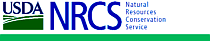 RUSLE2 Worksheet Erosion Calculation RecordInfo:   T 1771 F 4- Alternating years of no-till corn and soybeans is needed to meet "T" over the rotation.  Average soil loss for this rotation is 1.22 T/Ac/yr.Inputs:Outputs:Owner nameLocation--HarveyUSA\Pennsylvania\Lycoming CountyLocationSoilT valueSlope length (horiz)Avg. slope steepness, %USA\Pennsylvania\Lycoming CountyLycoming County, Pennsylvania\BeD Berks channery silt loam, 15 to 25 percent slopes\Berks channery silt loam  100%3.018018.0Base managementDescriptionContouringStrips / barriersDiversion/terrace, sediment basinSoil loss erod. portion, t/ac/yrSoil detachment, t/ac/yrCons. plan. soil loss, t/ac/yrSed. delivery, t/ac/yrCMZ 65\b.Mullti-year Rotation Templates\Corn / Soybeans\Corn Grain\corn gr; nt - soyb, nr; nt, z65d. relative row grade 5 percent of slope gradeStrip cropping\2strip rotational 0-1(none)1.221.221.221.22